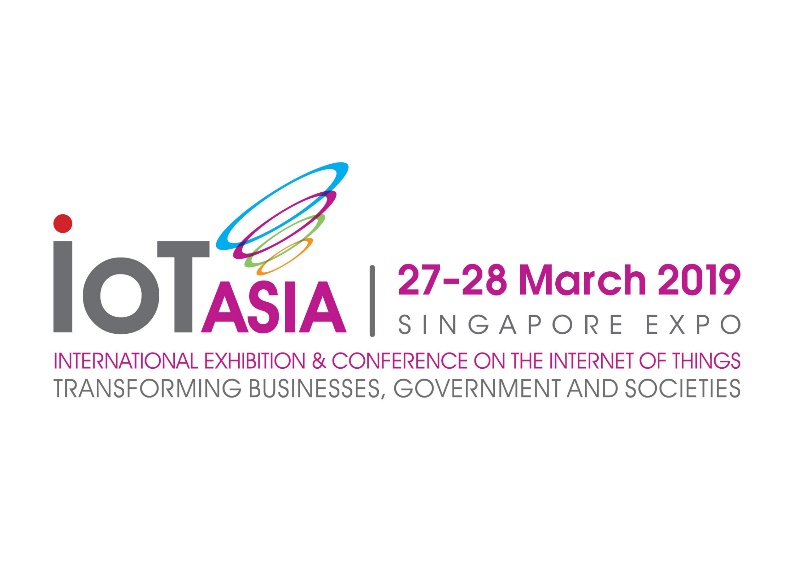 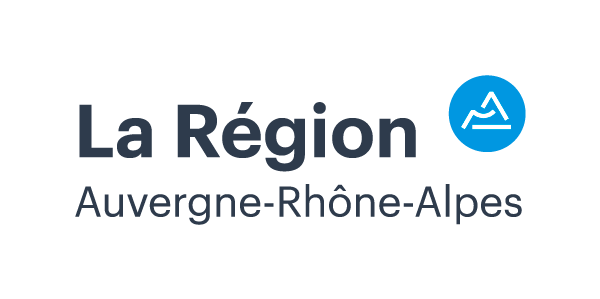 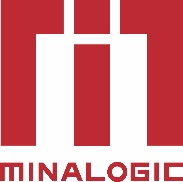 NOM SOCIÉTÉ		
ADRESSE		
		
CODE POSTAL	
VILLE	
PAYS	
CONTACT	
EMAIL	
TEL MOBILE	ADRESSE DE FACTURATION (si différente)		
		
CODE POSTAL	
VILLE	
PAYS	
TVA#	PME au sens européen du terme : 	Le Pavillon Minalogic se situe à l’emplacement C16Les espaces d’exposition seront de 4-5 m2 environ.Voir visuels et contenu dans la Proposition commercialeCoût : 2832€ HTLe coût qui sera refacturé par MINALOGIC en décembre 2018 sous réserve de la confirmation de 6 adhérents PME est de 1699€ (subvention de la Région Auvergne Rhône Alps pour les PME adhérentes du pôle implantées en Auvergne Rhône Alpes et répondant aux critères européens de la PME) COMMENTAIRES EVENTUELSINFORMATION SOCIETEESPACE D’EXPOSITION